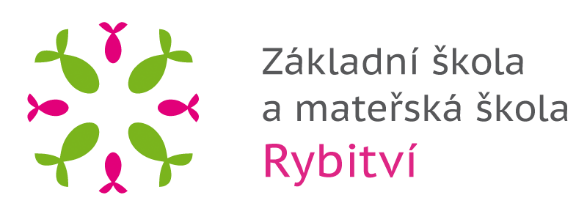 V Rybitví 21. 10. 2021ZÁPIS ZE ZASEDÁNÍ ŠKOLSKÉ RADY Přítomni:	Členové školské rady: 	Petr Vlk, člen školské radyDaria Hlaváčková, člen školské radyIng. Naděžda Müllerová, člen školské radyHosté:	Mgr. et Mgr. Markéta Hujerová, ředitelka školyProgram:Úvod a přivítání.Stanovení jednacího řádu.Volba předsedy školské rady. Předsedkyní je zvolena – Ing. Naděžda Müllerová.Seznámení s činnostmi školské rady.Podněty a připomínky k činnosti školy.škola v přírodě - pro většinu rodin příliš drahá nabídka - bude se hledat levnější varianta – splněno, rodiče byli seznámeni s novou nabídkou na rodičovských schůzkáchškolní jídelna - škola prosí strávníky o shovívavost z důvodu nižšího počtu personálu (dlouhodobá nemoc) - vše by se mělo optimalizovat po podzimních prázdninách, kdy se do školy přesune celá mateřská škola i s kuchařkou – MŠ přestěhovánaatmosféra ve třídách - je třeba zapracovat na utužení kolektivu tříd - bude řešeno s odborníky – Středisko výchovné péče Pyramida provádí odbornou práci s třídními kolektivy a dále se účastní schůzek s rodiči a zaměstnanci školymožnost volby druhého cizího jazyka - byla by nutná personální posila a to v současné době není možnédoučování - škola spolupracuje s dobrovolníky, kteří doučují, více info ve škole – probíhá doučování v rámci projektu z MŠMT, který bude končit v prosinci 2021, dále jsme domluveni na pokračování s dobrovolníky, pokud se přihlásíautomat na zdravé jídlo - bude oslovena firma, která se stará o projekt Ovoce do škol – termín 12/2021webové stránky školy - jsou v aktualizaci zejména se stěhováním MŠ – termín 11/2021 nástěnky školy v obci - aktualizují se – termín 11/2021blíží se 150. výročí školy - plánují se oslavy – škola navázala spolupráci v rámci projektu Post Bellumneformální dobrovolné setkávání rodičů a pracovníků školy - plánuje se kvůli prohloubení vztahů a informovanostimožnost kontaktování Školské rady prostřednictvím e-mailu skolskarada.rybitvi@seznam.cz - obracejte se na nás v jakýchkoli záležitostech týkajících se školy, vítáme podněty a nápady na zlepšení – informace o školské radě byly aktualizovány na webových stránkách v sekci základní škola/školská radaDiskuzeTermín příštího jednání 1. 12. 2021 v 16:30 na OÚ. ZávěrZapsala: 		Mgr. et Mgr. Markéta Hujerová		……………………………………………….Kontroloval:		Ing. Naděžda Müllerová			……………………………………………….